Objednávka č. Číslo objednávky uveďte na faktuře, současně přiložte k faktuře i kopii objednávky.Faktury prosím zasílejte na email: fakturace@zoopraha.cz. 	Akceptace objednávky:Za objednatele:	………………………………………………..	Za dodavatele:	………………………………………………..	razítko a podpis objednatele	podpis (razítko) dodavatele                                          xxx, investiční náměstek	Datum:28.02.2024	………………………………………………..Dodavatel: Dodavatel: Dodavatel: GeoTec-GS, a.s.GeoTec-GS, a.s.GeoTec-GS, a.s.Chmelová 2920/6Chmelová 2920/6Chmelová 2920/6106 00 Praha 10106 00 Praha 10106 00 Praha 10IČO: 2510343125103431DIČ: CZ25103431CZ25103431Objednávka ze dne:Objednávka ze dne:19. 02. 2024Dodávka do dne:Dodávka do dne:28. 03. 2024Způsob platby:Způsob platby:převodemObjednatel:Objednatel:Zoologická zahrada hl. m. PrahyU Trojského zámku 120/3171 00  Praha 7IČO:00064459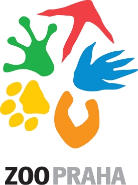 DIČ:CZ 00064459Banka:PPF Bankač. účtu:2000980001/6000